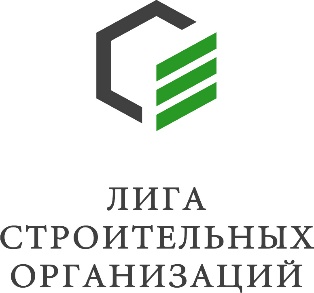 ВОПРОС №2  повестки дня очередного общего собрания членов Ассоциации «Лига строительных организаций»Место нахождения Ассоциации: г. Санкт-Петербург, ул. Б.Разночинная, д.14, лит. А, офис 301Форма проведения собрания: очное голосование.Дата проведения собрания: «27» июня 2023 г.Место проведения собрания: г. Санкт-Петербург, ул. Б.Разночинная, д.14, лит. А, офис 301В соответствии с п.10.11.4 Устава Ассоциации избрание членов Совета Ассоциации, досрочное прекращение полномочий указанного органа или досрочное прекращение полномочий отдельных его членов относится к исключительной компетенции общего собрания членов Ассоциации и осуществляется тайным голосованием.		В качестве кандидатур для избрания в состав членов постоянно действующего коллегиального органа управления (Совета) Ассоциации на рассмотрение Общего собрания членов Ассоциации предлагаются следующие кандидатуры:		- Таскин Николай Сергеевич - представитель ООО «НВК СЗМА» в качестве члена Совета Ассоциации;		- Горелов Валерий Владимирович - представитель ООО «Дирекция по строительству и реконструкции» в качестве члена Совета Ассоциации;- Анохин Анатолий Николаевич - представитель ЗАО «ПМЦ «Авангард» в качестве члена Совета Ассоциации;- Добрынин Сергей Александрович - представителя ООО «Проектное Управление» в качестве члена Совета Ассоциации.- Максимова Александра Владимировича – в качестве независимого члена Совета Ассоциации.- Корчагина Вадима Павловича – в качестве независимого члена Совета Ассоциации.